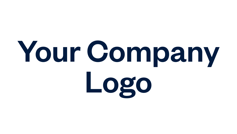 ITEM/SERVICE	DESCRIPTION           QTY/HOURS	      RATE 	   AMOUNT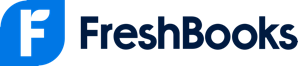 PlaceholderText000000000PlaceholderText000000000PlaceholderText000000000PlaceholderText000000000TERMSSubtotal$00.00Text HereDiscount-$00.00Tax Rate5%Tax$00.00TOTAL$00.00CONDITIONS/INSTRUCTIONSText Here